СОСТАВмежведомственной рабочей группы по построению (развитию), внедрению и эксплуатации аппаратно-программного комплекса «Безопасный город» на территории Тужинского муниципального района_______ПОЛОЖЕНИЕо межведомственной рабочей группе по построению (развитию), внедрению и эксплуатации аппаратно-программного комплекса «Безопасный город» на территории Тужинского муниципального района1. Межведомственная рабочая группа по построению (развитию), внедрению и эксплуатации аппаратно-программного комплекса «Безопасный город» на территории Тужинского муниципального района (далее – МВРГ) функционирует при комиссии по предупреждению и ликвидации чрезвычайных ситуаций и обеспечению пожарной безопасности Тужинского муниципального района и является координационным органом, образованным для обеспечения согласованных действий территориальных органов федеральных органов исполнительной власти, органов исполнительной власти, органов местного самоуправления Тужинского муниципального района и заинтересованных организаций (предприятий, учреждений) при построении (развитии), внедрении и эксплуатации аппаратно-программного комплекса «Безопасный город» (далее – АПК «Безопасный город») на территории Тужинского муниципального района в рамках реализации Концепции построения и развития АПК «Безопасный город», утвержденной распоряжением Правительства Российской Федерации от 3 декабря 2014 года № 2446-р.2. МВРГ в своей деятельности руководствуется Конституцией Российской Федерации, Федеральными законами, указами и распоряжениями Президента Российской Федерации, постановлениями и распоряжениями Правительства Российской Федерации, законами Кировской области, нормативными правовыми актами Губернатора Кировской области, Правительства Кировской области, органов государственной власти Кировской области, органов местного самоуправления Тужинского муниципального района, а также настоящим Положением.3. Целью создания МВРГ является объединение на уровне муниципального района всех заинтересованных служб и ведомств, чьи согласованные решения необходимы для реализации АПК «Безопасный город» с учетом текущих и перспективных регламентов взаимодействия, разработанных с участием данных служб и ведомств.4. Основными задачами МВРГ являются: определение полного состава участников построения (развития) АПК «Безопасный город», организационной и функциональной структуры, а также программно-технической архитектуры АПК «Безопасный город»;рассмотрение технических заданий и проектной документации АПК «Безопасный город», согласование регламентов взаимодействия и информационного обмена;организация испытаний АПК «Безопасный город» и его приемки в постоянную эксплуатацию;решение вопросов обеспечения эффективной эксплуатации АПК «Безопасный город»;подготовка предложений для принятия решений комиссией по предупреждению и ликвидации чрезвычайных ситуаций и обеспечению пожарной безопасности Тужинского муниципального района Кировской области.5. МВРГ имеет право:запрашивать и получать в установленном порядке в органах исполнительной власти Кировской области материалы, необходимые для осуществления деятельности МВРГ;приглашать в установленном порядке на заседания МВРГ представителей органов местного самоуправления Тужинского муниципального района;вносить в органы местного самоуправления Тужинского муниципального района предложения по разработке проектов правовых актов, регламентирующих деятельность органов местного самоуправления Тужинского муниципального района в рамках построения (развития), внедрения и эксплуатации АПК «Безопасный город».6. МВРГ организует свою деятельность в соответствии с настоящим Положением и годовыми планами работы.7. МВРГ формируется в составе руководителя, заместителей, секретаря и членов МВРГ.8. Руководитель МВРГ:определяет место и время проведения заседаний МВРГ;председательствует на заседаниях МВРГ;утверждает годовой план работы МВРГ и повестку дня ее заседаний;подписывает протоколы заседаний МВРГ.9. Заместитель руководителя МВРГ в отсутствии руководителя МВРГ председательствует на заседаниях МВРГ и исполняет обязанности руководителя.10. Секретарь МВРГ:информирует членов МВРГ о месте, времени проведения заседаний, обеспечивает их необходимыми материалами;готовит годовой план работы МВРГ, повестку дня и проекты решений заседаний МВРГ;оформляет протоколы заседаний МВРГ и направляет их членам МВРГ;исполняет иные обязанности по поручению руководителя МВРГ.11. Члены МВРГ участвуют в подготовке годового плана работы МВРГ, материалов к ее заседаниям, а также проектов их решений и голосовании по принятым решениям.12. Основной формой деятельности МВРГ является заседание.Заседания МВРГ проводятся по мере необходимости, но не реже одного раза в полугодие. Заседание МВРГ правомочно в случае присутствия на заседании не менее двух третей ее состава.13. Решения МВРГ принимаются на ее заседании простым большинством голосов от состава МВРГ. В случае равенства голосов решающим является голос председательствующего.14. Решение МВРГ оформляется протоколом, который подписывается председательствующим на заседании МВРГ и секретарем МВРГ.15. Организационно-техническое обеспечение деятельности МВРГ осуществляет администрация Тужинского муниципального района._________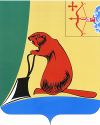 АДМИНИСТРАЦИЯ ТУЖИНСКОГО МУНИЦИПАЛЬНОГО РАЙОНА КИРОВСКОЙ ОБЛАСТИАДМИНИСТРАЦИЯ ТУЖИНСКОГО МУНИЦИПАЛЬНОГО РАЙОНА КИРОВСКОЙ ОБЛАСТИАДМИНИСТРАЦИЯ ТУЖИНСКОГО МУНИЦИПАЛЬНОГО РАЙОНА КИРОВСКОЙ ОБЛАСТИАДМИНИСТРАЦИЯ ТУЖИНСКОГО МУНИЦИПАЛЬНОГО РАЙОНА КИРОВСКОЙ ОБЛАСТИАДМИНИСТРАЦИЯ ТУЖИНСКОГО МУНИЦИПАЛЬНОГО РАЙОНА КИРОВСКОЙ ОБЛАСТИПОСТАНОВЛЕНИЕПОСТАНОВЛЕНИЕПОСТАНОВЛЕНИЕПОСТАНОВЛЕНИЕПОСТАНОВЛЕНИЕ20.04.2017№125пгт Тужапгт Тужапгт ТужаО межведомственной рабочей группе по построению (развитию), внедрению и эксплуатации аппаратно-программного комплекса «Безопасный город» на территории Тужинского муниципального районаО межведомственной рабочей группе по построению (развитию), внедрению и эксплуатации аппаратно-программного комплекса «Безопасный город» на территории Тужинского муниципального районаО межведомственной рабочей группе по построению (развитию), внедрению и эксплуатации аппаратно-программного комплекса «Безопасный город» на территории Тужинского муниципального районаО межведомственной рабочей группе по построению (развитию), внедрению и эксплуатации аппаратно-программного комплекса «Безопасный город» на территории Тужинского муниципального районаО межведомственной рабочей группе по построению (развитию), внедрению и эксплуатации аппаратно-программного комплекса «Безопасный город» на территории Тужинского муниципального районаВ соответствии с Концепций построения и развития аппаратно-программного комплекса «Безопасный город», утвержденной распоряжением Правительства Российской Федерации от 03.12.2014 № 2446-р администрация Тужинского муниципального района ПОСТАНОВЛЯЕТ:Создать межведомственную рабочую группу по построению (развитию), внедрению и эксплуатации аппаратно-программного комплекса «Безопасный город» на территории Тужинского муниципального района и утвердить ее состав согласно приложению № 1. Утвердить Положение о межведомственной рабочей группе по построению (развитию), внедрению и эксплуатации аппаратно-программного комплекса «Безопасный город» на территории Тужинского муниципального района согласно приложению № 2.Признать утратившим силу постановление администрации Тужинского муниципального района от 21.08.2015 № 299 «О создании рабочей группы при администрации Тужинского муниципального района по построению на территории Тужинского муниципального района аппаратно-программного комплекса «Безопасный город».Опубликовать настоящее постановление в бюллетене муниципальных нормативных правовых актов органов местного самоуправления Тужинского муниципального района Кировской области. Контроль за выполнением постановления возложить на первого заместителя главы администрации Тужинского муниципального района по жизнеобеспечению – заведующего сектором сельского хозяйства Бледных Л.В.В соответствии с Концепций построения и развития аппаратно-программного комплекса «Безопасный город», утвержденной распоряжением Правительства Российской Федерации от 03.12.2014 № 2446-р администрация Тужинского муниципального района ПОСТАНОВЛЯЕТ:Создать межведомственную рабочую группу по построению (развитию), внедрению и эксплуатации аппаратно-программного комплекса «Безопасный город» на территории Тужинского муниципального района и утвердить ее состав согласно приложению № 1. Утвердить Положение о межведомственной рабочей группе по построению (развитию), внедрению и эксплуатации аппаратно-программного комплекса «Безопасный город» на территории Тужинского муниципального района согласно приложению № 2.Признать утратившим силу постановление администрации Тужинского муниципального района от 21.08.2015 № 299 «О создании рабочей группы при администрации Тужинского муниципального района по построению на территории Тужинского муниципального района аппаратно-программного комплекса «Безопасный город».Опубликовать настоящее постановление в бюллетене муниципальных нормативных правовых актов органов местного самоуправления Тужинского муниципального района Кировской области. Контроль за выполнением постановления возложить на первого заместителя главы администрации Тужинского муниципального района по жизнеобеспечению – заведующего сектором сельского хозяйства Бледных Л.В.В соответствии с Концепций построения и развития аппаратно-программного комплекса «Безопасный город», утвержденной распоряжением Правительства Российской Федерации от 03.12.2014 № 2446-р администрация Тужинского муниципального района ПОСТАНОВЛЯЕТ:Создать межведомственную рабочую группу по построению (развитию), внедрению и эксплуатации аппаратно-программного комплекса «Безопасный город» на территории Тужинского муниципального района и утвердить ее состав согласно приложению № 1. Утвердить Положение о межведомственной рабочей группе по построению (развитию), внедрению и эксплуатации аппаратно-программного комплекса «Безопасный город» на территории Тужинского муниципального района согласно приложению № 2.Признать утратившим силу постановление администрации Тужинского муниципального района от 21.08.2015 № 299 «О создании рабочей группы при администрации Тужинского муниципального района по построению на территории Тужинского муниципального района аппаратно-программного комплекса «Безопасный город».Опубликовать настоящее постановление в бюллетене муниципальных нормативных правовых актов органов местного самоуправления Тужинского муниципального района Кировской области. Контроль за выполнением постановления возложить на первого заместителя главы администрации Тужинского муниципального района по жизнеобеспечению – заведующего сектором сельского хозяйства Бледных Л.В.В соответствии с Концепций построения и развития аппаратно-программного комплекса «Безопасный город», утвержденной распоряжением Правительства Российской Федерации от 03.12.2014 № 2446-р администрация Тужинского муниципального района ПОСТАНОВЛЯЕТ:Создать межведомственную рабочую группу по построению (развитию), внедрению и эксплуатации аппаратно-программного комплекса «Безопасный город» на территории Тужинского муниципального района и утвердить ее состав согласно приложению № 1. Утвердить Положение о межведомственной рабочей группе по построению (развитию), внедрению и эксплуатации аппаратно-программного комплекса «Безопасный город» на территории Тужинского муниципального района согласно приложению № 2.Признать утратившим силу постановление администрации Тужинского муниципального района от 21.08.2015 № 299 «О создании рабочей группы при администрации Тужинского муниципального района по построению на территории Тужинского муниципального района аппаратно-программного комплекса «Безопасный город».Опубликовать настоящее постановление в бюллетене муниципальных нормативных правовых актов органов местного самоуправления Тужинского муниципального района Кировской области. Контроль за выполнением постановления возложить на первого заместителя главы администрации Тужинского муниципального района по жизнеобеспечению – заведующего сектором сельского хозяйства Бледных Л.В.В соответствии с Концепций построения и развития аппаратно-программного комплекса «Безопасный город», утвержденной распоряжением Правительства Российской Федерации от 03.12.2014 № 2446-р администрация Тужинского муниципального района ПОСТАНОВЛЯЕТ:Создать межведомственную рабочую группу по построению (развитию), внедрению и эксплуатации аппаратно-программного комплекса «Безопасный город» на территории Тужинского муниципального района и утвердить ее состав согласно приложению № 1. Утвердить Положение о межведомственной рабочей группе по построению (развитию), внедрению и эксплуатации аппаратно-программного комплекса «Безопасный город» на территории Тужинского муниципального района согласно приложению № 2.Признать утратившим силу постановление администрации Тужинского муниципального района от 21.08.2015 № 299 «О создании рабочей группы при администрации Тужинского муниципального района по построению на территории Тужинского муниципального района аппаратно-программного комплекса «Безопасный город».Опубликовать настоящее постановление в бюллетене муниципальных нормативных правовых актов органов местного самоуправления Тужинского муниципального района Кировской области. Контроль за выполнением постановления возложить на первого заместителя главы администрации Тужинского муниципального района по жизнеобеспечению – заведующего сектором сельского хозяйства Бледных Л.В.Глава Тужинского муниципального районаГлава Тужинского муниципального района   Е.В. Видякина   Е.В. ВидякинаПриложение № 1УТВЕРЖДЕНпостановлением администрации Тужинского муниципального района Кировской областиот 20.04.2017 № 125БЛЕДНЫХЛеонид Васильевич- первый заместитель главы администрации Тужинского муниципального района по жизнеобеспечению – заведующий сектором сельского хозяйства, руководитель рабочей группыШИШКИНАСветлана Ивановна- управляющая делами администрации Тужинского муниципального района, заместитель руководителя рабочей группыМАШКИНАИрина Павловна- главный специалист по ГО и ЧС администрации Тужинского муниципального района, секретарь рабочей группыЧлены рабочей группы:БЕРЕСНЕВАлексей Васильевич- начальник пункта полиции «Тужинский» МО МВД России «Яранский» (по согласованию)ДОКУЧАЕВАИрина Николаевна- начальник финансового управления администрации Тужинского муниципального районаКАСЬЯНОВАВиктория Владленовна- ведущий специалист по обслуживанию АСУ администрации Тужинского муниципального районаРУДИНАлексей Григорьевич- начальник 56 пожарной части ФГКУ «4 отряд ФПС по Кировской области» (по согласованию)СЕНТЕМОВСергей Иванович- глава администрации Тужинского городского поселения (по согласованию)Приложение № 2УТВЕРЖДЕНОпостановлением администрации Тужинского муниципального районаот 20.04.2017 № 125